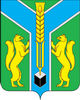 Контрольно-счетная палатамуниципального образования «Заларинский район»З АК Л Ю Ч Е Н И Е  № 14/30-зКонтрольно-счетной палаты МО «Заларинский район» на проектбюджета муниципального образования «Холмогойского сельское поселение» на 2023 год и плановый период 2024 и 2025 годов2 декабря 2022 года                                                                                      п.ЗалариНастоящее заключение подготовлено мною, председателем   Контрольно-счетной палаты МО «Заларинский район»  Зотовой Т.В., на основании Положения о КСП, плана работы КСП на 2022 год, поручения председателя №34-П от 01.12.2022 года, соглашения о передаче Контрольно-счётной палате полномочий по осуществлению внешнего муниципального финансового контроля, в рамках стандарта внешнего муниципального финансового контроля «Порядок осуществления КСП предварительного контроля  формирования проекта местного бюджета на очередной финансовый год и плановый период» (СВМФК-3).Общие положенияПроект бюджета муниципального образования «Холмогойского сельское поселение» (далее – Холмогойское сельское поселение) представлен в Контрольно-счетную палату своевременно.Проект бюджета поселения  сформирован на 3 года:  на 2023 год и плановый период 2024 и 2025 годов. Перечень документов и материалов, представленных одновременно с проектом бюджета, в основном, соответствует требованиям ст. 184.2 Бюджетного кодекса РФ. Формирование основных параметров  бюджета поселения на 2023 год и плановый период 2024 и 2025 годов осуществлялось на основании ожидаемых параметров исполнения бюджета за текущий 2022 год, показателей прогноза социально-экономического развития муниципального образования  до 2025 года, основных направлений бюджетной и налоговой политики Холмогойского сельского поселения. Кроме того, учтены изменения, внесенные в Бюджетный кодекс РФ, Налоговый кодекс.Анализ прогноза  социально-экономического развитиямуниципального образования на 2023-2025 годыВ соответствии с требованиями ст.173 Бюджетного кодекса РФ, одновременно с проектом бюджета  представлены отдельные показатели прогноза социально-экономического развития поселения на 2023 – 2025 годы. В муниципальном образовании «Холмогойское сельское поселение» разработана концепция социально-экономического развития  поселения, сформированы приоритеты социально-экономического развития до 2025 года.  Для расчета проекта бюджета поселения за основу приняты отдельные показатели развития экономики,  направленные в основном, на поддержание достигнутого уровня развития.Анализ отдельных показателей прогноза социально – экономического развития муниципального образования «Холмогойское сельское поселение» на 2023-2025 годы показал:Выручка от реализации товаров (работ, услуг) составит на 2023-2025 годы в сумме 38,23 млн.руб. ежегодно на уровне 2022 года и на 2024 год в сумме 38,61 млн.руб. (+1%).Среднесписочная  численность  работающих составит в  2023-2024 годах, по сравнению с 2022 годом,  планируется на одном уровне –202 человека и на 2025 год – 204 человека.Фонд оплаты труда составит на 2023-2024 годы в сумме 9,021 млн.руб. ежегодно на уровне 2022 года и на 2025 год 9,11 млн.руб. (+1%).Согласно прогнозу, в муниципальном образовании на 2021 год зарегистрировано 9 индивидуальных предпринимателей, что на 1 предпринимателя меньше 2020 года.Анализ отдельных показателей прогноза социально-экономического развития   показал, что в уровне жизни населения Холмогойского сельского поселения  в 2023 году, по сравнению с 2022 годом,  и в плановом периоде 2024-2025 годов, значительные изменения  не планируются.Основные направления бюджетной и налоговой политики на 2023-2025 годыВ составе документов к  проекту бюджета  представлено Положение об основных направлениях бюджетной и налоговой политики Холмогойского сельского поселения на 2023 год и плановый период 2024 и 2025 годов (далее – Основные направления) с соответствующим постановлением главы администрации.Основной целью бюджетной и налоговой политики поселения, является обеспечение сбалансированности  и устойчивости бюджетной системы муниципального образования.Проведение  работы по повышению качества бюджетного планирования, увеличению поступлений доходов в бюджет,  оптимизации расходов и распределение финансовых ресурсов на приоритетные направления.В ходе проведения анализа представленных направлений Контрольно-счетной палатой отмечено, что основные цели и задачи  бюджетной и налоговой политики поселения связаны с  направлениями бюджетной и налоговой политики Заларинского района на 2023 год и плановый период 2024 и 2025 годов.Основные параметры  бюджета Холмогойского сельского поселения на 2023 год и плановый период 2024 и 2025 годовтыс.рублейАнализ прогноза доходной части бюджета Холмогойского сельского поселения на 2023 год и на плановый период 2024 и 2025 годовДоходы бюджета Холмогойского сельского поселения на 2023 год предлагается утвердить в объеме 25 625,6 тыс.руб., что на 6 192,4 тыс.руб. или на 20% меньше ожидаемого исполнения  2022 года. На плановый период: в   2024 году в сумме 18 689,6 тыс.руб. с уменьшением на 27% к уровню 2023 года и в 2025 году  в сумме 18 942,2 тыс.руб. с увеличением  на 1% к уровню 2024 года.Собственные доходы бюджета поселения запланированы на 2023 год в сумме 3 790,9 тыс.руб., что на 10% меньше   ожидаемого исполнения 2022 года. В 2024 году в сумме 4 026,5 тыс.руб. (+6%) и на 2025 год в сумме 4 149,0 тыс.руб. объем собственных доходов планируется незначительно увеличить на 3%  к уровню 2024 года.В соответствии с действующим законодательством, все источники доходов бюджета поселения закреплены за соответствующими главными администраторами доходов, которые отражены в Приложении № 3 к решению о  проекте бюджета, и которые обязаны осуществлять контроль за правильностью исчисления налогов, полнотой и своевременностью их уплаты, принимают решения о взыскании пени и штрафов по ним.Налог на доходы физических лиц, прогноз поступления налога в бюджет в 2023 году составляет 485,0 тыс. руб. на 13% больше ожидаемых поступлений 2022 года, в 2024 году 518,0 тыс. руб. (+7%) к прогнозируемым поступлениям 2023 года; в 2025 году 528,0 тыс. руб. (+7%) к прогнозируемым поступлениям 2024 года. Расчет основан на данных по фонду оплаты труда и социальным  выплатам работникам предприятий, бюджетных учреждений  и денежного содержания муниципальным служащим.Налоги на товары (работы, услуги), реализуемые на территории Российской Федерации, прогноз поступлений по акцизам по подакцизным товарам (продукции), производимым на территории Российской Федерации на 2023 год составил 1 807,8 тыс. рублей (+5%) к ожидаемым поступлениям 2022 года, на 2024 год планируется в сумме 2 010,5 тыс.руб. (+11%) к ожидаемым поступлениям 2023 года и  на 2025 год планируется в сумме 2 123,0 тыс. руб. (+5%) к ожидаемым поступлениям 2024 года. Указанные средства образуют дорожный фонд поселения и составляют  в 2023 году 48 % от объема собственных доходов бюджета поселения.Главным администратором данного вида доходов является Федеральное казначейство по Иркутской области, которое доводит информацию об объемах поступлений акцизов в бюджеты поселений. Налог на совокупный доход, единый сельскохозяйственный налог,  запланирован на  2023 год на основании фактических поступлений 2022 года и прогнозных данных налогоплательщиков. Запланированная сумма на 2023-2025 годы составит 800,0 тыс.руб. ежегодно или на 4%  меньше ожидаемых поступлений 2022 года. Налоги на имущество:- налог на имущество физических лиц планируется получить в  2023- 2025 годах 75 тыс.руб. или на уровне ожидаемых поступлений 2022 года. - земельный налог с организаций и физических лиц запланирован на 2023 – 2025 годы в сумме 605,0 тыс. руб. или на 45% меньше ожидаемых поступлений 2022 года.Государственная пошлина на 2023 -2025  годы составляет 3 тыс. руб. ежегодно или на 40% меньше ожидаемых поступлений 2022 года.Доходы от использования имущества, находящегося в оперативном управлении органов управления сельских поселений и созданных ими учреждений (за исключением имущества муниципальных бюджетных и автономных учреждений): доходы от сдачи в аренду имущества  на 2023 - 2025 годы составляет 15 тыс. руб. ежегодно или на 57% меньше уровня ожидаемых поступлений 2022 года.Безвозмездные поступленияБезвозмездные поступления из бюджетов других уровней на 2023 год составят 21 834,8 тыс.руб., что на 5 785,4 тыс.руб. или на 21% меньше  ожидаемых поступлений 2022 года. На плановый период запланировано на 2024 год в сумме 14 663,1 тыс.руб.  с увеличением на 7 171,7 тыс.руб. к уровню 2023 года и на 2025 год в сумме 14 793,3 тыс.руб.  на уровне 2024 года.Удельный вес  безвозмездных поступлений в общем объеме доходов бюджета поселения в  2023 году составит 85%, а по ожидаемому исполнению 2022 года этот показатель составит  87% от общего объема доходов бюджета поселения. Безвозмездные поступления:- дотация на выравнивание  бюджетной обеспеченности муниципальных образований из бюджета района составит в 2023 году – 17 151,9 тыс.руб. с увеличением на 2% к ожидаемому исполнению 2022 года, а в 2024 году – 14 031,3 тыс.руб. или уменьшение на 18% и в 2025 году – 14 154,7 тыс.руб.  на уровне 2024  года.- субвенция на осуществление первичного воинского учета  из федерального бюджета, в 2023 году  планируется в  размере 173,7 тыс.руб., то есть на 14% выше  уровня 2022 года, в 2024 году –182,0 тыс.руб. (+5%)  и в 2025 году -188,8 тыс.руб. (+4%).- субсидия на реализацию мероприятий перечня проектов народных инициатив планируется на 2023-2025 годы – 400,0 тыс.руб. ежегодно на уровне ожидаемого исполнения 2022 года.- субвенция на осуществление областного государственного полномочия по определению перечня должностных лиц органов местного самоуправления, уполномоченных составлять протоколы об административных нарушениях, предусмотренных отдельными законами Иркутской области об административной ответственности планируется на 2023-2025 годы в сумме 0,7 тыс.руб. ежегодно.- осуществление полномочий в сфере водоснабжения и водоотведения планируется на 2023-2025 годы в сумме 49,1 тыс.руб. ежегодно на уровне ожидаемого исполнения 2022 года.- субсидия на обеспечение развития и укрепления материально-технической базы домов культуры в населённых пунктах с числом жителей до 50 тысяч человек планируется  на 2023 год в сумме 3 098,8 тыс.руб.- субсидия на софинансирование мероприятий по сбору, транспортированию и утилизацию (захоронению) твёрдых коммунальных отходов с несанкционированных мест размещения отходов на 2023 год в сумме 644,2 тыс.руб.- субсидия в целях софинансирования мероприятий по созданию мест (площадок) накопления твёрдых бытовых отходов на 2023 год в сумме 316,4 тыс.руб.Проверкой установлено: все средства федерального, областного бюджета и бюджета МО «Заларинский район», которые на данный момент определены для муниципального образования в проекте областного и районного бюджета, отражены в доходной части  проекта бюджета.Расходы бюджета Холмогойского сельского поселенияОсновные параметры бюджета Холмогойского сельского поселения на 2023 год и на плановый период 2024 и 2025 годовтыс.руб.Расходы бюджета поселения на 2023 год предлагается утвердить в объеме 25 815,2 тыс.руб., что меньше ожидаемого исполнения 2022 года на 8 139,4 тыс.руб.  или на 24%. На 2024 год запланированы в сумме 18 890,9 тыс.руб. с уменьшением расходов к уровню 2023 года на 6 924,3 тыс.руб. и на 2025 год - в сумме 19 149,7 тыс.руб. с увеличением на 1%  к уровню 2024 года. Согласно требованиям ст.184.1  Бюджетного Кодекса РФ  утверждены  объемы условно утверждаемых расходов,  не распределенных  в расходной части бюджета в плановом периоде.  В представленном проекте бюджета района указанные расходы предлагается утвердить в объеме  на 2024 год -  456,5 тыс.руб. и на 2025 год – 925,6 тыс.руб. Проверка показала, что установленные Бюджетным Кодексом нормативы расчета условно утверждаемых расходов соблюдены. Анализ структуры расходов по разделам бюджетной классификации в 2023-2025 годах показал:Раздел 01 «Общегосударственные вопросы». В данном разделе отражены расходы на заработную плату с начислениями главе муниципального образования,  расходы на содержание администрации Холмогойского сельского поселения. Общая сумма расходов по данному разделу на 2023 год планируется в размере 9 710,7 тыс.руб., что  на 275,1 тыс.руб. меньше ожидаемого исполнения 2022 года. В 2024 году в сумме 10 013,1 тыс.руб. с увеличением на 3% и  в 2025 году 10 438,0 тыс.руб. с увеличением на 4% по отношению к 2024 году.Подраздел 0102 Расходы на содержание главы администрации поселения на 2023 год планируется в размере 1 210,7 тыс.руб., что  на 89,3 тыс.руб. меньше ожидаемого исполнения 2022 года, в 2024 году в сумме 1 261,5 тыс.руб. с увеличением на 4%  к уровню 2023 года и в 2025 году в сумме 1 313,2 тыс.руб. с увеличением на 4% к уровню 2024 года.Подраздел 0104 Расходы на содержание администрации поселения на 2023 год в сумме 8 498,3 тыс.руб. с увеличением на 498,3 тыс.руб. к ожидаемому исполнению 2022 года, на 2024 год – 8 749,8 тыс.руб.  с увеличением  на 3% к уровню 2023 года и на 2025 год – 9 123,0 тыс.руб. с увеличением на 373,2 тыс.руб.По подразделу 0111 «Резервные фонды» предусмотрены расходы в резервный фонд в сумме 1,0 тыс. руб. ежегодно на 2023-2025 годы, который используется на цели в соответствии с Положением о порядке расходования средств резервного фонда, утвержденным главой администрации.По подразделу 0113 «Другие общегосударственные вопросы» предусмотрены расходы в сумме на определение перечня должностных лиц органов местного самоуправления, уполномоченных составлять протоколы об административных правонарушениях, предусмотренных отдельными законами Иркутской области об административной ответственности предусмотрены расходы на 2023-2025 годы в сумме 0,7 тыс. руб. ежегодно.Раздел 02 «Мобилизационная и вневойсковая подготовка» «По подразделу 0203 «Национальная оборона» отражены расходы за счет средств федерального бюджета по  осуществлению первичного воинского учета на территориях, где отсутствуют военные комиссариаты. Расходы по данному подразделу  в 2023 году  запланированы в сумме 173,7 тыс.руб. или с ростом на 14% к ожидаемому исполнению 2022 года, на 2024 год – 182,0 тыс.руб. (+5%), на 2025 год – 188,2 тыс.руб. (+3%).Раздел 03 «Национальная экономика» По подразделу 0310 «Обеспечение пожарной безопасности» запланировано на 2023 год по МП «Пожарная безопасность на территории муниципального образования» сумма 30,0 тыс.руб.По подразделу 0314 «Другие вопросы в области национальной безопасности и правоохранительной деятельности» запланированы расходы:МП «Комплексные меры по профилактике злоупотребления наркотическими средствами и психотропными веществами на территории муниципального образования» на 2023-2025 годы в сумме 26,0 тыс.руб. ежегодно;МП «Профилактика терроризма и экстремизма в муниципальном образовании» на 2023-2025 годы в сумме 10,0 тыс.руб. ежегодно;МП «Противодействие коррупции в муниципальном образовании» на 2023-2025 годы  в сумме 10,0 тыс.руб. ежегодно.Раздел 04 «Национальная экономика»По подразделу 0401 «Общеэкономические вопросы» запланировано на осуществление отдельных государственных полномочий по регулированию тарифов ЖКХ  на 2023-2025 годы в сумме 49,1 тыс. руб. ежегодно на уровне ожидаемого исполнения  2022 года.  По подразделу 0409 «Дорожное хозяйство» предусмотрены расходы:по МП «Повышение безопасности дорожного движения на территории МО» на 2023 год в сумме 150,0 тыс.руб.;по МП «Комплексное развитие систем транспортной инфраструктуры МО на 2017-2032гг.» на 2023 год в сумме 1 807,8 тыс.руб., с уменьшением на 36% к  ожидаемому исполнению  2022 года, на 2024 год – 2 010,5 тыс.руб. (+11%) и на 2025 год – 2 123,0 тыс.руб. (+6%).  Данные расходы предусмотрены за счет доходов, поступающих от уплаты акцизов по подакцизным товарам.  Раздел 05 «Жилищно-коммунальное хозяйство»По подразделу  0502 «Коммунальное хозяйство» запланированы расходы на мероприятия  области коммунального хозяйства на 2023 год в сумме  278,7 тыс.руб., на 2024 год – 386,3 тыс.руб. и на 2025 год – 193,9 тыс.руб., в том числе:- по МП «Энергосбережение и повышение энергетической эффективности муниципального образования» на 2023 год в сумме 14,0 тыс.руб.;- по МП «Комплексное развитие систем коммунальной инфраструктуры муниципального образования» на 2023 год – 100,0 тыс.руб., на 2024 год – 214,6 тыс.руб. и на 2025 год – 15,3 тыс.руб.;- уличное освещение на 2023 год – 164,7 тыс.руб., 2024 год – 171,6 тыс.руб. и 2025 год – 178,7 тыс.руб.По подразделу 0503 «Благоустройство» запланированы расходы  в 2023 году составили 632,0 тыс.руб.:- по МП «Благоустройство на территории МО 2018-2023гг.»  на 2023 год в сумме  512,9 тыс.руб., на 2024 год-519,4 тыс.руб. и 2025 год  – 526,1 тыс.руб.- на уличное освещение на 2023-2025 годы 120,0 тыс.руб., 125,0 тыс.руб. и 130,2 тыс.руб. соответственно;- на озеленение на 2023-2025 годы 120,0 тыс.руб., 125,0 тыс.руб. и 130,2 тыс.руб. соответственно;-  организация и содержание мест захоронения на 2023-2025 годы 120,0 тыс.руб., 125,0 тыс.руб. и 130,2 тыс.руб. соответственно;- осуществление расходных обязательств на реализацию мероприятий перечня народных инициатив на 2023-2025 годы в сумме 412,4 тыс.руб. ежегодно. По разделу 08 «Культура» сумма расходов на поддержку и развитие домов культуры муниципального образования составит в 2023 году 10 840,9 тыс.руб. или  на 2 290,9 тыс.руб. больше ожидаемого исполнения 2022 года, на 2024 год – 4337,9 тыс.руб. (-60%)  и в 2025 году – 3760,5 тыс.руб. (-13%).  В том числе: на 2023-2025 годы предусмотрены расходы:поддержка и развитие домов культуры на 2023 год в сумме 7 600,0 тыс.руб., на 2024 год – 4 337,9 тыс.руб. и на 2025 год – 3760,5 тыс.руб.; по МП «Охрана и популязирование объектов культурного наследия в МО» на 2023 год в сумме 50,0 тыс.руб.; софинансирование на обеспечение развития и укрепления материально-технической базы муниципальных домов культуры»  на 2023 год в сумме 3 190,9 тыс.руб. Раздел 10 «Другие вопросы в области социальной политики» общая сумма расходов составит в 2023-2025 годах 60,0 тыс.руб. ежегодно, в том числе:- по подразделу «1002» МП «Поддержка ветеранов и ветеранского движения в МО» на 2023-2025 годы в сумме 30,0 тыс.руб. ежегодно;- по подразделу «1006» МП «Доступная среда для инвалидов и других маломобильных групп населения в муниципальном «образовании»  на 2023-2025 годы в сумме 30,0 тыс.руб. ежегодно.Раздел 11 «Физическая культура и спорт» общая сумма расходов составит в 2023 году 421,3 тыс.руб., 2024 год – 50,0 тыс.руб. и в 2025 году- 50,0 тыс.руб., в том числе:по подразделу «1101» - МП «Комплексное и устойчивое развитие территорий МО» на 2023 год в сумме 226,9 тыс.руб..;- софинансирование капитальных вложений в объекты муниципальной собственности (строительство многофункциональной спортивной площадки) на 2023 год в сумме 144,4 тыс.руб.;-МП «Развитие физической культуры и спорта» запланировано   на 2023-2025 годы - 50,0 тыс. руб. ежегодно.Раздел 13По разделу, подразделу 1301 «Обслуживание государственного внутреннего и муниципального долга» на 2023-2025 годы запланированы расходы в сумме 1,0 тыс.руб. ежегодно.Муниципальные программыВ расходной части бюджета поселения на 2023 год отражены расходы по 15 муниципальным  программам с общим объёмом финансирования  2 949,6 тыс.руб., что составляет 11% от общей суммы расходов бюджета.  В нарушение ст.184.2 Бюджетного кодекса РФ не представлены проекты  паспортов муниципальных программ  с изменениями ассигнований местного бюджета на 2023 год и на плановый период 2024 и 2025 годов.Источники внутреннего финансированиядефицита бюджетаПрогнозируемый объем дефицита бюджета  поселения на 2023 год  составит  189,5 тыс.руб., на 2024 год – 201,3 тыс.руб., на 2025 год – 207,5 тыс.руб. Источниками финансирования дефицита бюджета по всем трем годам планируется согласно требованиям ст. 96 Бюджетного кодекса РФ кредиты в  кредитных организациях. Верхний  предел  муниципального долга предлагается утвердить по состоянию на 1 января 2024 года в размере 399,1 тыс.руб., на 1 января 2025 года – 600,4 тыс.руб. и на 1 января 2026 года – в размере 807,8 тыс.руб.,  что  не противоречит требованиям ст. 107 Бюджетного кодекса РФ.Уполномоченным органом, осуществляющим внутренние заимствования, является администрация Холмогойского сельского поселения.Анализ текстовой части  проекта решения о бюджетеПравовая экспертиза текстовой части проекта решения Думы «О бюджете Холмогойского сельского поселения  на 2023 год и плановый период  2024 и 2025 годов» показала:- требования статьи ст. 184.1 Бюджетного кодекса РФ и статьи 24 Положения о бюджетном процессе в Холмогойском сельском поселении, утверждённым решением районной Думы от 08.09.2016 года № 129,   в основном исполнены в части отражения основных характеристик и иных показателей местного бюджета.Статьями 1-8 проекта решения о бюджете предусмотрены основные характеристики по доходам, расходам и дефициту местного бюджета на 2023 год и на плановый период 2024 и 2025 годов согласно приложениям №1-8.Статьёй 9  проекта решения бюджета утверждается объем бюджетных ассигнований муниципального дорожного фонда Холмогойского сельского поселения:на 2023 год в размере 1 807,8 тыс. руб.;на 2024 год в размере 2010,5 тыс. руб.;на 2025 год в размере 2 123,0 тыс. руб.Статьями 10-11 проекта решения о бюджете утверждается программа муниципальных внутренних заимствований и источники внутреннего финансирования дефицита местного бюджета на 2023 год и на плановый период 2024 и 2025 годов согласно приложениям № 9-12.Статьей 12 проекта решения о бюджете предусмотрен резервный фонд  администрация Холмогойского сельского поселения на 2023-2025 годы  в сумме 1,0 тыс. руб.Статьей 14 проекта решения о бюджете утверждается верхний предел муниципального долга:на 1 января 2024 год в размере 399,1 тыс. руб.;на 1 января 2025 год в размере 600,4 тыс. руб.;на 1 января 2026 год в размере 807,8 тыс. руб. Статьёй 16 проекта решения о бюджете установлены дополнительные основания для внесения изменений в сводную бюджетную роспись местного бюджета.Статьей 19 проекта решения о бюджете предусматривается предоставление бюджетным и автономным учреждениям поселения субсидий на финансовое обеспечение выполнения ими муниципального задания  по оказанию муниципальных услуг и на иные цели.Проект решения Думы «О бюджете Холмогойского сельского поселения   на 2023 год и плановый период  2024 и 2025 годов» разработан в соответствии с  требованиями Бюджетного кодекса РФ.Выводы и предложенияЗаключение Контрольно-счётной палаты муниципального образования «Заларинский район» на проект решения Думы «О бюджете Холмогойского сельского поселения на 2023 год и плановый период  2024 и 2025 годов» подготовлено в соответствии  с Бюджетным кодексом РФ, Положением о бюджетном процессе в Холмогойском сельском поселении, утверждённым решением Думы от 08.09.2016 года №129, Положением о Контрольно-счетной палате МО «Заларинский район».  Требования статей 184.1,184.2 Бюджетного кодекса РФ и Положения о бюджетном процессе в Холмогойском сельском поселении, в основном исполнены в части отражения основных характеристик и иных показателей местного бюджета в проекте решения Думы о бюджете и предоставления документов и материалов одновременно с проектом решения о бюджете.Доходы бюджета Холмогойского сельского поселения на 2023 год предлагается утвердить в объеме 25 625,6 тыс.руб., что на 6 192,4 тыс.руб. или на 20% меньше ожидаемого исполнения  2022 года. На плановый период: в   2024 году в сумме 18 689,6 тыс.руб. с уменьшением на 27%к уровню 2023 года и в 2025 году  в сумме 18 942,2 тыс.руб. с увеличением  на 1% к уровню 2024 года.Собственные доходы бюджета поселения запланированы на 2023 год в сумме 3 790,9 тыс.руб., что на 10% меньше   ожидаемого исполнения 2022 года. В 2024 году в сумме 4 026,5 тыс.руб. (+6%) и на 2025 год в сумме 4 149,0 тыс.руб. объем собственных доходов планируется незначительно увеличить на 3%  к уровню 2024 года.Безвозмездные поступления из бюджетов других уровней на 2023 год составят 21 834,8 тыс.руб., что на 5 785,4 тыс.руб. или на 21% меньше  ожидаемых поступлений 2022 года. На плановый период запланировано на 2024 год в сумме 14 663,1 тыс.руб.  с увеличением на 7 171,7 тыс.руб. к уровню 2023 года и на 2025 год в сумме 14 793,3 тыс.руб.  на уровне 2024 года.Удельный вес  безвозмездных поступлений в общем объеме доходов бюджета поселения в  2023 году составит 85%, а по ожидаемому исполнению 2022 года этот показатель составит  87% от общего объема доходов бюджета поселения. Проверкой установлено: все средства федерального, областного бюджета и бюджета МО «Заларинский район», которые на данный момент определены для муниципального образования в проекте областного и районного бюджета, отражены в доходной части  проекта бюджета.Расходы бюджета поселения на 2023 год предлагается утвердить в объеме 25 815,2 тыс.руб., что меньше ожидаемого исполнения 2022 года на 8 139,4 тыс.руб.  или на 24%. На 2024 год запланированы в сумме 18 890,9 тыс.руб. с уменьшением расходов к уровню 2023 года на 6 924,3 тыс.руб. и на 2025 год - в сумме 19 149,7 тыс.руб. с увеличением на 1%  к уровню 2024 года. Согласно требованиям ст.184.1  Бюджетного Кодекса РФ  утверждены  объемы условно утверждаемых расходов,  не распределенных  в расходной части бюджета в плановом периоде.  В представленном проекте бюджета района указанные расходы предлагается утвердить в объеме  на 2024 год -  456,5 тыс.руб. и на 2025 год – 925,6 тыс.руб. Проверка показала, что установленные Бюджетным Кодексом нормативы расчета условно утверждаемых расходов соблюдены. В расходной части бюджета поселения на 2023 год отражены расходы по 15 муниципальным  программам с общим объёмом финансирования  2 949,6 тыс.руб., что составляет 11% от общей суммы расходов бюджета.  В нарушение ст.184.2 Бюджетного кодекса РФ не представлены проекты  паспортов муниципальных программ  с изменениями ассигнований местного бюджета на 2023 год и на плановый период 2024 и 2025 годов.Прогнозируемый объем дефицита бюджета  поселения на 2023 год  составит  189,5 тыс.руб., на 2024 год – 201,3 тыс.руб., на 2025 год – 207,5 тыс.руб. Источниками финансирования дефицита бюджета по всем трем годам планируется согласно требованиям ст. 96 Бюджетного кодекса РФ кредиты в  кредитных организациях. Необходимо учесть замечания, отмеченные в данном заключении.Представленный проект решения Думы «О бюджете Холмогойского сельского поселения  на 2023 год и плановый период 2024 и 2025 годов»  в целом соответствует требованиям бюджетного законодательства Российской Федерации, Иркутской области и нормативно-правовых актов Холмогойского сельского поселения и может быть рекомендован к принятию.Председатель КСПМО «Заларинский район»                                                                       Т.В. ЗотоваОсновные параметры бюджета2022 годожидаемое2023 годТемп роста%2024 годТемп роста%2025 годТемп роста%Доходы, в том числе:31 818,025 625,68018 689,67318 942,2101налоговые и неналоговые доходы4 197,83 790,9904 026,51064 149,0103безвозмездные перечисления27 620,221 834,87914 663,16714 793,3101Расходы33 954,625 815,27618 890,97319 149,7101Дефицит2 136,6189,59201,3106207,4103Основные параметры бюджета2022 годожидаемое2023 годпланТемп роста%2024 годпланТемп роста%2025 годпланТемп роста%Расходы33 954,625 815,27618 890,97319 149,7101Условно утвержденные ---456,5-925,6в 2 разаДефицит2 136,6189,59201,3106207,5103Процент дефицита к доходам без учета безвозмездных поступлений, дополнительных нормативов отчислений5%5%5%Резервный фонд-1,0-1,01001,0100